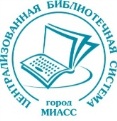 ПОЛОЖЕНИЕо проведении краеведческого онлайн-марафона поздравлений«Прими, Миасс в любви признанье!»,посвященного Дню рождения города18 ноября 2022 года исполняется 249 лет со дня основания города  Миасса. МКУ «ЦБС» объявляет традиционный виртуальный поздравительный марафон, посвященный этому событию.Организатор краеведческого онлайн-марафона поздравлений «Прими, Миасс в любви признанье!» (далее – Марафон) -  Отдел маркетинга и проектных технологий  МКУ «ЦБС».

Цель:Развитие чувства патриотизма и гордости за свою малую Родину – город Миасс Задачи:Привлечение внимания общественности к празднованию Дня рождения городаСтимулирование творческого потенциала жителей городаПродвижение группы в ВК «Библиотеки Миасса»  
Сроки проведения Марафона: с 15 ноября по 20 ноября 2022 г.Возраст участников: 0+

Условия участия в Марафоне:Участники марафона поздравляют город Миасс с днем рождения в любой удобной и приемлемой для себя форме:Видеоролик с устным поздравлением, чтением стихотворения, посвященного городу, Видеоролик с исполнением песни, посвященной городу или другого музыкального номераИная виртуальная форма поздравления: музыкальная открытка, ролик-презентация и т.д.Участник акции должен состоять в подписчиках группы в ВК «Библиотеки Миасса» https://vk.com/miasslib Свое поздравление необходимо выложить на личной страничке в ВК или в группе своей библиотеки с хештегами: #Миасс_249 #библиотеки_миасса. При отсутствии такой возможности прислать свою работу на электронную почту miasslib@mail.ru с пометкой «Марафон поздравлений» не позднее 17 ноября 2022 года;Все участники Марафона, при условии указания необходимых данных (ФИО для взрослых, фамилии и имени – для детей) получат электронные сертификаты.  Лучшие работы будут размещены в группах в  ВК и на  Youtube-канале библиотек Миасса;Представляя поздравления для Марафона (в любом формате), участник  дает согласие на демонстрацию результатов своего творчества в некоммерческих целях. А так же - согласие на обработку персональных данных в объеме, необходимых для реализации Марафона на срок его прохождения;Организатор оставляет за собой право отбора и  публикации материалов в сообществах «ВКонтакте», на Youtube-канале, на Сайте организатора, в иных публичных сообществах и группахКонтактная информация:Оргкомитет: г. Миасс, пр. Октября, 9, МКУ «ЦБС» Отдел маркетинга и проектных технологий тел: 8(3513)53-81-00 Контактное лицо: Мазунина Светлана Владимировна, тел. 8(951) 471 40 56